
Disqualification Appeal Form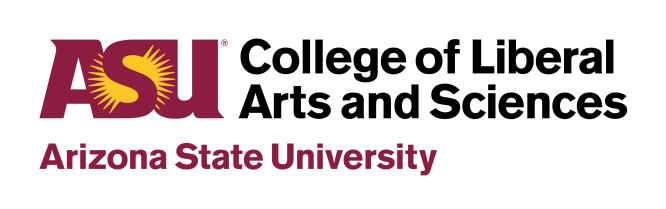 Fall 2017DEADLINE: Appeals must be submitted by Friday, December 22nd at 4:00 pm.What circumstances hindered your success last semester? (200 word limit)What circumstances hindered your success in previous semesters? (200 word limit)Explain how these circumstances no longer affect you or how you are now managing these concerns. (200 word limit)Describe how the Probation Success Plan developed by you and your advisor helped or did not help.  What plan and strategies would you use to be more successful next semester? (400 word limit)SUBMISSION:	Submit your completed form, an unofficial transcript, and a current copy of your DARS report to the College of Liberal Arts & Sciences Office of Student and Academic Programs (OSAP).  You can e-mail the form to clas@asu.edu or submit in person at Fulton Center 110.  DECISION:	A decision on your appeal will be sent by 5 pm on January 4th to your ASU student e-mail account.NameASU ID (10-digit ID)ASU E-mailTelephone